ISTITUTO TECNICO STATALE “MARCHI – FORTI”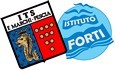 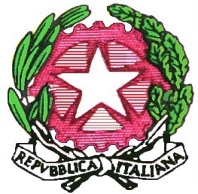 Viale Guglielmo Marconi, 16 - 51017 PESCIA (PT) - Tel: 0572-451565 - Fax: 0572-444593 E-mail: pttd01000e@istruzione.it - Sito internet: www.itsmarchiforti.edu.itVia Caduti di Nassiriya, 87 – 51015 MONSUMMANO TERME (PT) - Tel. e Fax: 0572-950747 E-mail: istituto.forti@itsmarchiforti.edu.it - Sito internet: www.itsmarchiforti.edu.itMODULO ISCRIZIONE AL PROGETTO“WEB-RADIO ONDE FORTI”Il/La sottoscritto/a	alunno/a della classe 	dichiara di aderire al progetto “Web-radio Onde Forti” presentato tramite il comunicaton. 111/F del  06 novembre 2021Luogo 	Data 	FIRMA STUDENTE (se maggiorenne)Firma di entrambi i Genitori (se studente minorenne):Padre:	Madre:  	Qualora la presente sia firmata da un solo genitore, si richiede la compilazione da parte del firmatario anche della parte sottostante:“Il sottoscritto	, consapevole delle conseguenze amministrative e penali per chi rilasci dichiarazioni non corrispondenti a verità, ai sensi del DPR 245/2000, dichiara di aver effettuato la scelta/richiesta in osservanza delle disposizioni sulla responsabilità genitoriale di cui agli artt. 316, 337 ter e 337 quater del codice civile, che richiedono il consenso di entrambi i genitori”.Firma di un solo genitore (se studente minorenne): Padre/Madre:  	Data:  	N.B. I dati rilasciati sono utilizzati dalla scuola nel rispetto delle norme sulla privacy, previste dal d. lgs. 196 d.lgs. 2003 e successive modificazioni e dal Regolamento (UE) 2016/679 del Parlamento europeo e del Consiglio.